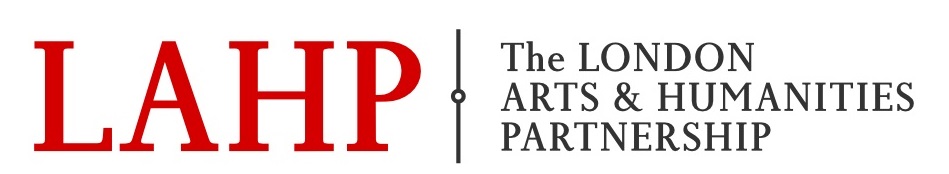 Student-led Activities – Application form(including student-led conferences)Applications are invited from students at King’s College London, London School of Economics & Political Science, Queen Mary University of London, Royal Central School of Speech & Drama, Royal College of Art, Royal College of Music, School of Advanced Study and University College London for student-led activities including conferences and workshops.1. How to apply:Applications must be submitted to info.lahp@london.ac.uk by the deadline listed on the LAHP website: https://www.lahp.ac.uk/student-led-activities-fund/ Please submit an electronic copy of the application form, together with supporting documentation.You will receive written confirmation of the outcome within approximately a month of the deadline.1. Personal detailsPlease give details of your current research degree registration:Please give the title / provisional title of your thesis:2. Previous applications Please list any previous awards received from the LAHP Student-led activities fund:Supervisor’s endorsementTitle:      First name:      Family name:      Department:       Department:       Department:       Address (for correspondence):Address (for correspondence):Email:        Address (for correspondence):Address (for correspondence):Tel. no:      CurrentDegreeSubjectDate of
RegistrationFunding End DateFull or Part-timeFull name of Principal SupervisorPurpose (i.e. study visit, conference)LocationDate of applicationAmount receivedTitle or brief description of project/activity/eventNames and positions of lead LAHP-funded student and/or staff coordinators, with contact detailsTarget participants; please also give an estimate of numbersFurther details of project/activity (max. 500 words)Case for Support including timeline and / or milestones (max. 400 words)Estimated costs & justification of costsPlease also indicate your total budget (including venue hire costs), and the proportion of costs covered by this application.Have you applied for funds elsewhere? If so, please provide further details. Estimated start and finish date Applicant’s full name (please print):      Applicant’s full name (please print):      Applicant’s full name (please print):      Department:       Department:       Department:       Full name of Supervisor (please print):       Full name of Supervisor (please print):       Full name of Supervisor (please print):       Supervisor’s department (for correspondence):Email:      Email:      Supervisor’s department (for correspondence):Tel:          Tel:          Supporting Statement:Please indicate the relationship of the proposed activity to the student’s research.Students with Completing Research Student / Writing Up status are not eligible to apply to this Fund. Supporting Statement:Please indicate the relationship of the proposed activity to the student’s research.Students with Completing Research Student / Writing Up status are not eligible to apply to this Fund. Supporting Statement:Please indicate the relationship of the proposed activity to the student’s research.Students with Completing Research Student / Writing Up status are not eligible to apply to this Fund. Signature of Supervisor:Signature of Supervisor:Date:       